MINUTES OF THE MEETING OF THE BOARD OF DIRECTORS OF 
THE RIVER PLACE MUNICIPAL UTILITY DISTRICTAugust 22, 2017The Board of Directors of the River Place Municipal Utility District of Travis County, Texas met in regular session, open to the public on August 22, 2017, at the River Place Country Club, 4207 River Place Boulevard, Austin, Texas beginning at 2:00 p.m., pursuant to notice duly given in accordance with the law.The roll was called of the following members of the Board to wit:Patrick Reilly	PresidentArthur Jistel	Vice-PresidentScott Crosby	SecretaryLee Wretlind	TreasurerClaudia Tobias	Assistant Secretary/Treasurerand all Directors were present, thus constituting a quorum.Also present were Patricia Rybachek and Michael Luft of Severn Trent Environmental Services ("ST"), the District's General Manager; Herb Edmonson of Gray Engineering, Inc., the District's Engineer; and Phil Haag and Suzanne McCalla of McGinnis Lochridge ("McGinnis"), the District's Attorney.Upon calling the meeting to order, Director Reilly noted that no residents were present who wished to address the Board at this time.The first item of business before the Board was approval of the monthly consent agenda containing the minutes of the July 25, 2017, regular meeting and the August 4, 2017, special meeting, and payment of bills and expenses. After review and upon a motion duly made by Director Jistel and seconded by Director Wretlind, the Board voted unanimously to approve the Consent Agenda, including the minutes of the July 25, 2017, regular meeting and the August 4, 2017, special meeting, as written.The next item of business before the Board was consideration of the District's draft budget for the fiscal year ending September 30, 2018. Director Wretlind recalled that last year the District had approved a 14.5 month budget [October 1, 2016 through December 15, 2017], which budget covered the time until the District is annexed by the City of Austin (the "City). He then reviewed with the Board a proposed budget for the 9.5 months beginning December 16, 2017 and ending September 30, 2018. He stated that along with the District's Bookkeeper he had calculated that the 9.5-month budget would require a minimum maintenance and operations tax rate of $0.0750 per $100 of assessed valuation to cover expenses. He reminded the Board that the City would assume the District's bond debt upon annexation, therefore a debt service tax rate would not be needed. A lengthy discussion then ensued regarding the District's budgeted expenses and the tax rate needed to adequately cover those expenses. Director Wretlind said that the budget would not need to be approved until the District's September Board of Directors meeting, and he requestedthat if after reviewing the proposed budget, any Board member had questions or concerns regarding the proposed budget, to contact him directly.The Board next considered the proposed tax rate for 2017. The Board discussed the tax rate recommendation at length. After further consideration and discussion, upon a motion duly made by Director Wretlind and seconded by Director Jistel, the Board voted unanimously to: (1) approve the proposed tax rate of $0.0800 per $100 of assessed valuation for maintenance and operation expenses; (2) call a public hearing on the proposed tax rate for September 22, 2017, at 2:00 p.m.; and (3) authorize publication of the notice for the District's public hearing on the tax rate in the Four Points News, as in years past.The next item of business before the Board was consideration of a form that would allow contractors hired by the District to affirm that they are considered an independent contractor as defined in the Texas Workers' Compensation Act, Texas Labor Code, Section 406.14(2) and that they are aware that the District will not be providing workers' compensation coverage (the "Form"). Director Reilly explained that in the past the District's policy has been to require contractors to have workers' compensation insurance but that small, independent contractors often do not carry workers' compensation insurance. He continued that this Form allows smaller contractors to provide assurance to the District that the contractor is aware that the District does not provide workers' compensation insurance. After further discussion, upon a motion duly made by Director Tobias and seconded by Director Crosby, the Board voted unanimously to approve use of the Form as discussed. A copy of the Form is attached to these minutes and shall be considered an exhibit.Next, Director Reilly reported that Hydro Resources planned to begin drilling an irrigation well in Sun Tree Park in the District on September 11, 2017.The Board tabled any discussion on the landfill disposal rate change, pursuant to the contract with Waste Connections, Inc., until a future meeting.Director Crosby then updated the Board on the activities of the ad hoc committee formed to resolve traffic issues at the District's trailheads (the "Committee"). He stated his belief that the Committee would have a proposal ready for presentation to the Board at the District's September meeting.Ms. Rybachek next presented the General Manager's report in its entirety and as included in the Directors' packets. Ms. Rybachek first reviewed three separate proposals from You've Got IT made ("YGM") for the repair and painting of the wooden railings along the boardwalk and at the Woodlands pavilion at the Woodlands Park and the repair and painting of the gazebo at Sun Tree Park. After review of the proposals, the Board requested that Ms. Rybachek clarify that the proposal for the repair and painting at the boardwalk would include the cleaning of the rocking chairs and bulletin boards prior to YGM staining them. After further consideration and upon a motion duly made by Director Jistel and seconded by Director Tobias, the Board voted unanimously to: (1) approve the proposal from YGM for the cleaning and repair of the railings at the Woodlands Park at a cost to the District of $2,850.00; (2) approve the proposal from YGM for the cleaning and2repair of the railings, rocking chairs and bulletin boards at the boardwalk in the District at a cost to the District of $2,415; and (3) authorize the District's General Manager to obtain additional bids for the cleaning and painting of the gazebo. The proposals are included in the Directors' Packets, which packet is attached hereto as an exhibit.Continuing her report, Ms. Rybachek stated that "No Motorized Vehicles" signs were installed throughout the District's parks and that new grills were installed at the Woodlands Park. She then reported that when the District loses power, the timers for the lights in the District's restrooms malfunction, and she suggested that the timers be upgraded. After a brief discussion, the Board directed that an item be added to the September agenda to discuss upgrading of the timers at the District's restrooms.Next, Ms. Rybachek reported that the District had received a request from a resident to hold a large family party of approximately 55 people at the Woodlands Park. She continued the family had requested that they be allowed to have kayaks and canoes available as well as a "food truck" for the event. The Board discussed the issue at length, after which the Board requested that Ms. Rybachek talk with the family to find out if they would be willing to move the gathering to Sun Tree Park and to determine if the event would be catered or if they planned to have a "food truck".Ms. Rybachek next pointed out the Woodlands Irrigation Consumption report included in the Directors' Packet. She stated that measurement of the water diverted from Lake Austin for irrigation of the Woodlands Park was required under the District's contract with the Lower Colorado River Authority.Mr. Edmonson then presented the Engineer's Report. Mr. Edmonson stated that he had inspected the status of the Woodlands Park slope stabilization project, and that all the vegetation planted was growing as anticipated and that overall the project appeared to be successful.He then updated the Board on status of the recent pressure issues with the irrigation system at the Woodlands Park. He stated that he had met with Hydro Resources to see if installing pressure tanks would alleviate the pressure issues, but that Hydro Resources had suggested that the problem may be a zone issue and that they preferred to visit the site to see the system operate before making a recommendation. Mr. Edmonson added he would keep the Board updated on the situation.Next, Mr. Haag reported that the City of Austin was proposing to annex certain properties located in the District. He explained that he had spoken with Virginia Collier, Attorney with the City's Planning and Zoning Department, regarding the issue and that Ms. Collier had explained that the City was annexing properties that had not been included in prior annexation maps to ensure uniform service coverage by the City subsequent to the City's annexation of the District. After discussion, the Board requested that Mr. Haag arrange a meeting between Ms. Collier and members of the Board to discuss the issue.Next, Mr. Haag reported on bills passed during the recent Legislative Session. He noted that H.B. 89 passed during the regular Legislative Session, contained provisions3requiring governmental entities to do business, including contracts and investments, only with companies that do not boycott Israel. He continued that under H.B. 89, a governmental entity [defined as a political subdivision of the State of Texas under Government Code, Section 2251.001] may not enter into a contracts with a company for goods or services unless the contract contains a written verification from the company that it does not boycott Israel and will not boycott Israel during the term of the contract. He added that his office would prepare a Verification Form to attach to future contract in compliance of the new law.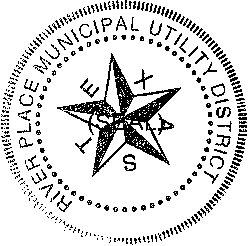 Director Wretlind then discussed with the Board the status of the District's investments. He reviewed the income for the District and summarized the activity in each of the District's accounts. He stated that the District remained under budget for the year to date and was in good shape overall. He then pointed out the higher rate that the District's investments were earning after being transferred to TexPool.Director Jistel next updated the Board on the status of the sports fields and parks in the District. He stated that the District's parks were in good shape and that the sports fields were looking significantly better. He also reported that the resurfacing of the District's tennis courts should be complete by August 23, 2017.There being nothing further to come before the Board, the Board scheduled its next meeting for September 26, 2017, and the meeting was adjournedSectetary, River PFace MUD Board of Directors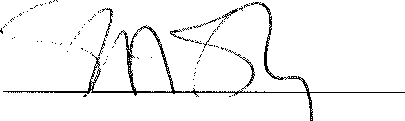 4River Place Municipal Utility DistrictAttachmentsAugust 22, 2017Directors Packet;Waiver of Workers Compensation Coverage.